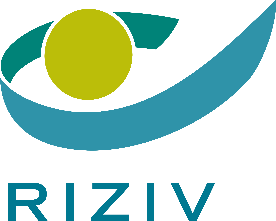 Attest preventieve gezinsondersteuningTe gebruiken in het geval van niet-leerplichtige minderjarigen die aangeboden worden bij een door een Belgische overheid erkende instelling voor preventieve gezinsondersteuning, daarin begrepen een instelling voor kleuteronderwijs, in het kader van de inschrijving in de hoedanigheid van niet-begeleide minderjarige volgens de bepalingen van artikel 32, eerste lid, 22°, van de wet betreffende de verplichte verzekering voor geneeskundige verzorging en uitkeringen, gecoördineerd op 14 juli 1994Ondergetekende:………………………………………………………….(naam + functie)verklaart dat het kind  :……………………………………………………………………………….                                ……………………….(naam, voornaam + geboortedatum, indien gekend)  aangeboden werd bij een structuur erkend door één van de volgende instanties :           Kind en Gezin (K&G)Office de la Naissance et de l’Enfance (ONE)Dienst für Kind und Familie (D.K.F )(schrappen wat niet past)

of ingeschreven is in een instelling voor kleuteronderwijs:. …………………………………………………………………(naam van de instelling)     Datum en handtekening:	Stempel met naam en adres van de instelling voor preventieve ondersteuning of de instelling voor kleuteronderwijs(Op de achterkant uitleg over het gebruik en doel van het formulier)Uitleg bij het gebruik en het doel van dit attest:Vanaf 1 januari 2008 kunnen niet-begeleide minderjarige vreemdelingen, d.w.z. minderjarigen die in België aankomen zonder vergezeld te zijn van hun ouders of van de persoon aan wie ze wettelijk werden toevertrouwd krachtens de wet die van toepassing is in het land van oorsprong, een persoonlijk recht laten gelden op de tegemoetkomingen van de verplichte verzekering voor geneeskundige verzorging. Om dit recht te kunnen laten gelden, moeten ze aan het ziekenfonds enerzijds het bewijs leveren dat ze een niet-begeleide minderjarige zijn volgens de bepalingen van de wet inzake de voogdij over de niet-begeleide minderjarige vreemdelingen, en anderzijds, voor de leerplichtige kinderen, aantonen dat ze  gedurende een bepaalde periode onderwijs hebben gevolgd, of, voor de niet-leerplichtige kinderen, dat ze aangeboden werden bij een erkende instelling voor preventieve gezinsondersteuning. Voor de niet-leerplichtige kinderen heeft dit attest tot doel een bewijs te vormen voor de vervulling van de tweede voorwaarde. Deze voorwaarde zal vervuld zijn indien wordt verklaard dat het betrokken kind aangeboden werd bij een structuur erkend door één van de drie op het attest vermelde instellingen voor preventieve gezinsondersteuning, ofwel indien wordt verklaard dat het kind is ingeschreven in een instelling voor kleuteronderwijs. De aanduiding van één van beide situaties is voldoende.